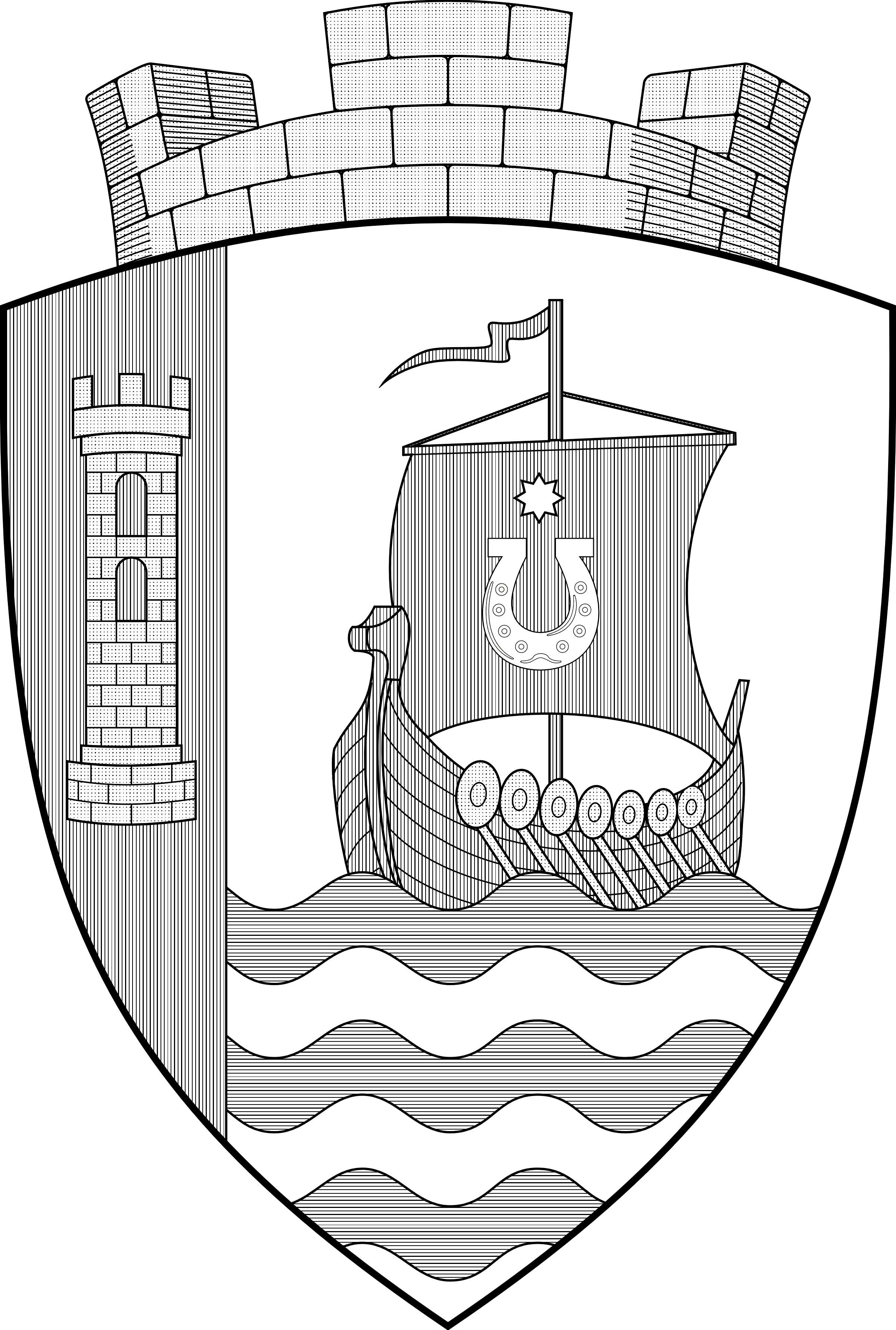 Муниципальное образование «Свердловское городское поселение» Всеволожского муниципального района Ленинградской областиАДМИНИСТРАЦИЯПОСТАНОВЛЕНИЕ«03»   02  .	№ 29г.п. им СвердловаОб внесении изменений в муниципальную программу    «Безопасный    город»    на территории МО «Свердловское городское поселение» на 2015-2017 годыВ соответствии с Федеральным законом № 131-ФЗ от 06.10.2003 года «Об общих принципах организации местного самоуправления в Российской Федерации» администрация муниципального образования «Свердловское городское поселение» Всеволожского муниципального района Ленинградской области (далее - администрация) постановляет:1. Внести изменения в муниципальную программу «Безопасный город МО «Свердловское городское поселение» на 2015-2017г.г.», утвержденную постановлением администрации МО «Свердловское городское поселение» № 387   от   30.10.2014   г.   (далее   -   программа),   следующие   изменения:1.3. Раздела № 3 изложить в следующее редакции:2.	Настоящее постановление подлежит официальному опубликованию в газете
«Невский берег» и на официальном сайте муниципального образования в сети
интернет.Настоящее постановление вступает в силу со дня его официального опубликования.Контроль за исполнением постановления возложить на заместителя главы администрации по ЖКХ, ГО и ЧС Халилова Р.Д.Глава администрацииКупина И.В.территория МО "Свердловское ГП"Содержание и ремонт систем видеонаблюдения, звукового оповещения800,0территория МО "Свердловское ГП"Профилактические мероприятия по антитеррору и экстремизму150,01.2. Раздел № 2 изложить в следующей редакции:1.2. Раздел № 2 изложить в следующей редакции:1.2. Раздел № 2 изложить в следующей редакции:Раздел 2: Обеспечение первичных мер пожарной безопасностиРаздел 2: Обеспечение первичных мер пожарной безопасности2417,5территория МО "Свердловское ГП"Обеспечение первичных мер пожарной безопасности в границах МО «Свердловское городское поселение»2417,5Раздел 3: Организация и осуществление мероприятий по гражданской обороне, защите населения и территории от чрезвычайных ситуаций природного и техногенного характера.Раздел 3: Организация и осуществление мероприятий по гражданской обороне, защите населения и территории от чрезвычайных ситуаций природного и техногенного характера.1550,0территория МО "Свердловское ГП"Размещение информационных материалов для обеспечения безопасности людей на водных объектах на территории МО «Свердловское городское поселение»50,0территория МО "Свердловское ГП"Ликвидация и предупреждение ЧС природного и техногенного характера500,0территория МО «Свердловское ГП»Гражданская оборона1000,0